ВОЛЕЙБОЛ жарысы2022 – 2023 оқу жылының 19 - 20 – сәуір күндері мектеп спорт залында  7 – 10 класс           «Адал Ұрпақ» еріктілер клубы мүшелері  арасында «Жасөспірімдер арасында құқықбұзушылық алдын – алу, білім алушылар арасында достық қарым – қатынасты нығайту» мақсатында волейбол жарысы өткізілді.                                      Жарыс айналма жүйесі арқылы өткізілді.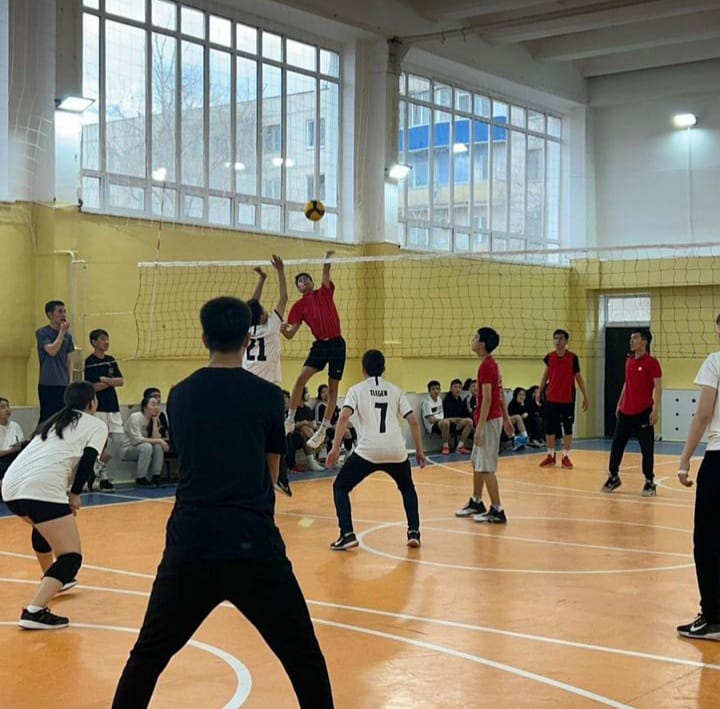 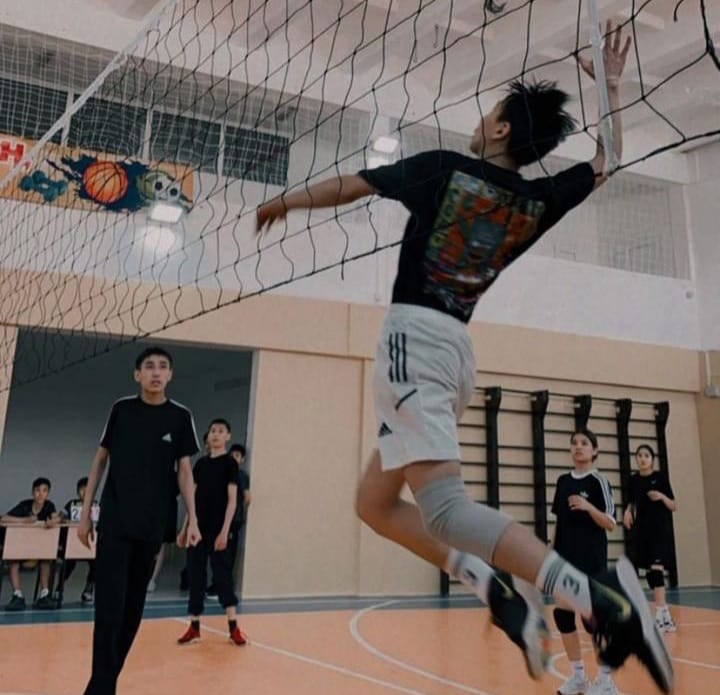 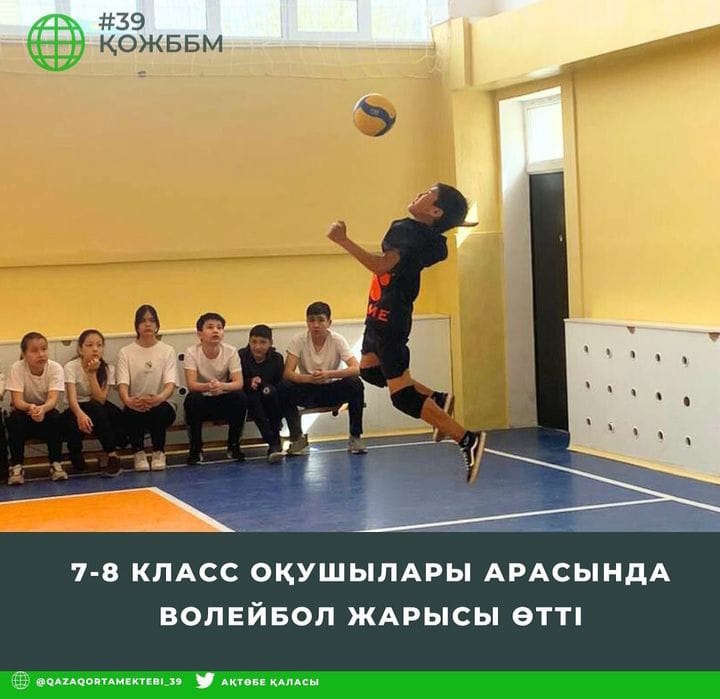 